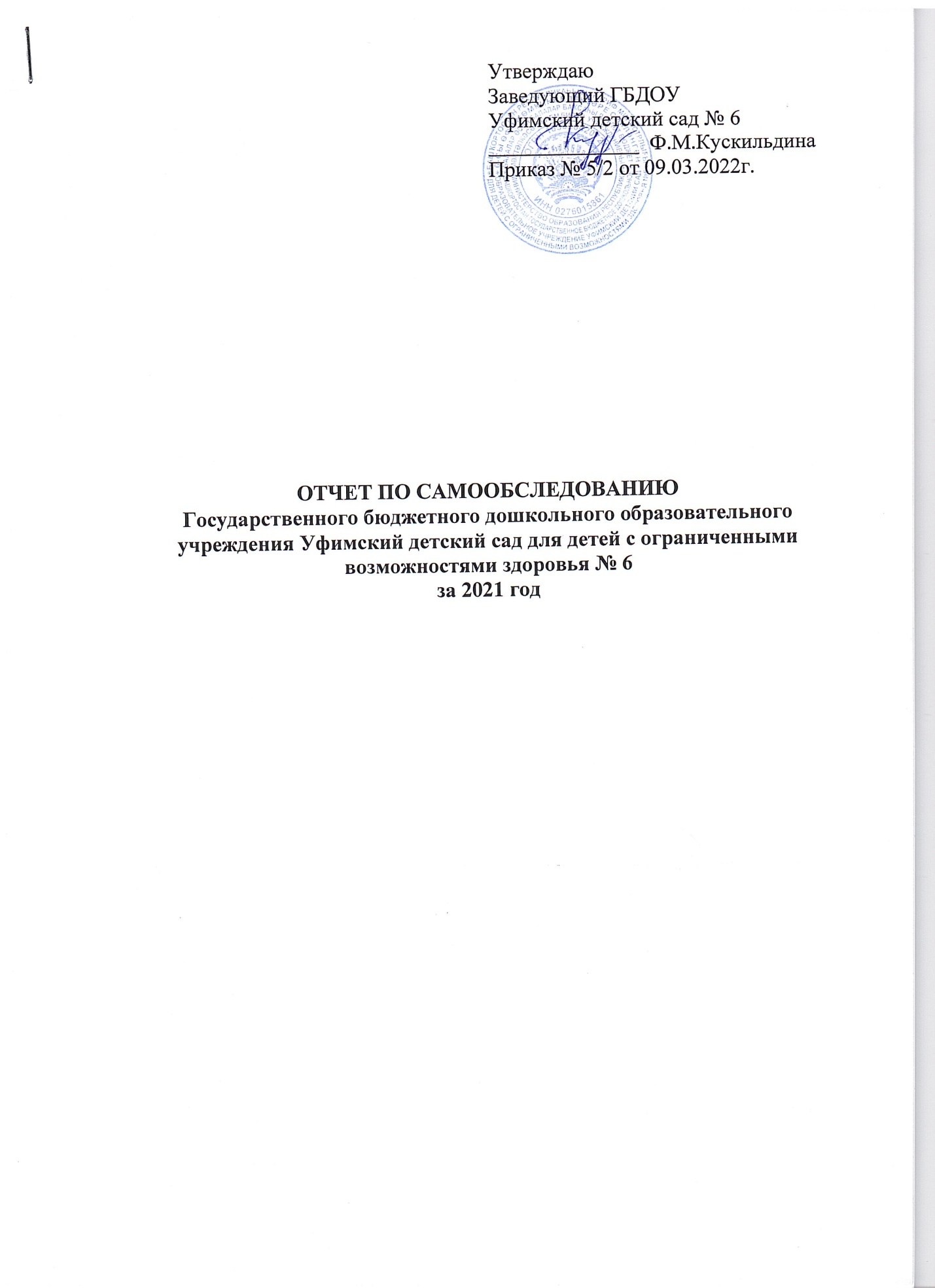 РАЗДЕЛ 1. АНАЛИТИЧЕСКАЯ ЧАСТЬ.РАЗДЕЛ 2. АНАЛИЗ ПОКАЗАТЕЛЕЙ ДЕЯТЕЛЬНОСТИ, ПОДЛЕЖАЩЕЙ САМООБСЛЕДОВАНИЮПолное наименование в соответствии с УставомГосударственное бюджетное дошкольное образовательное учреждение Уфимский детский сад для детей с ограниченными возможностями здоровья № 6Государственное бюджетное дошкольное образовательное учреждение Уфимский детский сад для детей с ограниченными возможностями здоровья № 6Сокращенное наименование в соответствии с УставомГБДОУ Уфимский детский сад № 6ГБДОУ Уфимский детский сад № 6ТипДошкольная образовательная организацияДошкольная образовательная организацияЮридический адрес450071, Республика Башкортостан, г.Уфа, ул. Ростовская, д.15450071, Республика Башкортостан, г.Уфа, ул. Ростовская, д.15Фактический адрес450071, Республика Башкортостан, г.Уфа, ул. Ростовская, д.15450071, Республика Башкортостан, г.Уфа, ул. Ростовская, д.15Телефон237-16-96237-16-96Эл. почтаddn6@mail.ruddn6@mail.ruСайтwww.uds6.ruwww.uds6.ruУчредительМинистерство образования Республики БашкортостанМинистерство образования Республики БашкортостанДолжность руководителяЗаведующийЗаведующийФ.И.О. руководителяКускильдина Фатыма МахмутьяновнаКускильдина Фатыма МахмутьяновнаЦель самообследованияОбеспечение доступности и открытости информации о состоянии развития Учреждения на основе анализа показателей, установленных федеральным органом исполнительной власти, а также подготовка отчёта о результатах самообследования.Обеспечение доступности и открытости информации о состоянии развития Учреждения на основе анализа показателей, установленных федеральным органом исполнительной власти, а также подготовка отчёта о результатах самообследования.Задачи самообследования- Получение объективной информации о состоянии образовательного процесса в Учреждении.- Выявление положительных и отрицательных тенденций в деятельности Учреждения.- Содержание и качество образовательного процесса в организации.- Установление причин возникновения проблем и поиск путей их устранения.- Получение объективной информации о состоянии образовательного процесса в Учреждении.- Выявление положительных и отрицательных тенденций в деятельности Учреждения.- Содержание и качество образовательного процесса в организации.- Установление причин возникновения проблем и поиск путей их устранения.Основания для самообследованияФедеральный закон Российской Федерации «Об образовании  в  Российской   Федерации»  от  29.12.2012г.              \№ 273-ФЗ (ст.28 п.3, 13, ст.29 п.3)Постановление Правительства Российской Федерации от 10.07.2013г. № 582 «Об утверждении Правил размещения на официальном сайте образовательной организации в информационно-телекоммуникационной сети «Интернет» и обновления информации об образовательной организации»Приказ Министерства образования и науки Российской Федерации от 14.06.2013г. № 462 «Об утверждении Порядка проведения самообследования образовательных организаций»Приказ Министерства образования и науки Российской Федерации от 10.12.2013г. № 1324 «Об утверждении показателей деятельности образовательной организации, подлежащей самообследованию»Приказ о внесении изменений в Порядок проведения самообследования от 09.03.2022г. № 5/2Федеральный закон Российской Федерации «Об образовании  в  Российской   Федерации»  от  29.12.2012г.              \№ 273-ФЗ (ст.28 п.3, 13, ст.29 п.3)Постановление Правительства Российской Федерации от 10.07.2013г. № 582 «Об утверждении Правил размещения на официальном сайте образовательной организации в информационно-телекоммуникационной сети «Интернет» и обновления информации об образовательной организации»Приказ Министерства образования и науки Российской Федерации от 14.06.2013г. № 462 «Об утверждении Порядка проведения самообследования образовательных организаций»Приказ Министерства образования и науки Российской Федерации от 10.12.2013г. № 1324 «Об утверждении показателей деятельности образовательной организации, подлежащей самообследованию»Приказ о внесении изменений в Порядок проведения самообследования от 09.03.2022г. № 5/2Организационно-правовое обеспечение деятельности образовательного УчрежденияУстав ГБДОУ Уфимский детский сад № 6 от 29.07.2015г. и изменение и дополнение в Устав от 10.11.2020г. № 1094Лицензия на осуществление образовательной деятельности от 26.10.2015г. № 3322Лицензия на медицинскую деятельность от 16.12.2015 г.        № ЛО-02-01-004322.Устав ГБДОУ Уфимский детский сад № 6 от 29.07.2015г. и изменение и дополнение в Устав от 10.11.2020г. № 1094Лицензия на осуществление образовательной деятельности от 26.10.2015г. № 3322Лицензия на медицинскую деятельность от 16.12.2015 г.        № ЛО-02-01-004322.Право владения зданиями, землейВид права: Оперативное управление.Свидетельство о государственной регистрации права от 26.10.2015г. № 02:01:401:01/55.2001:195.1. Свидетельство о государственной регистрации права от 08.10.2015г. № 02-04-01/217/2009-350. ОГРН 1030204207241ИНН 0276015861Аренды нет.Вид права: Оперативное управление.Свидетельство о государственной регистрации права от 26.10.2015г. № 02:01:401:01/55.2001:195.1. Свидетельство о государственной регистрации права от 08.10.2015г. № 02-04-01/217/2009-350. ОГРН 1030204207241ИНН 0276015861Аренды нет.Основные направления деятельности в учебном годуПостроение работы учреждения в соответствии с ФГОС ДО, создание благоприятных условий для полноценного проживания ребенком с ОВЗ дошкольного детства, всестороннее развитие психических и физических процессов в соответствии с возрастом и индивидуальными особенностями, осуществление необходимой коррекции развития детей с ограниченными возможностями здоровья.Построение работы учреждения в соответствии с ФГОС ДО, создание благоприятных условий для полноценного проживания ребенком с ОВЗ дошкольного детства, всестороннее развитие психических и физических процессов в соответствии с возрастом и индивидуальными особенностями, осуществление необходимой коррекции развития детей с ограниченными возможностями здоровья.Задачи на 2021-2022 учебный год1. Осуществление перехода на новый эффективный уровень планирования и осуществления образовательного процесса в соответствии с ФГОС ДО, обновление содержания АООП, методик и образовательных технологий, обеспечивающих качество и доступность образования детей с ОВЗ.2. Оказание своевременной психологической и педагогической помощи семьям, воспитывающим ребенка-инвалида, обучение родителей коррекционно-развивающему взаимодействию с ребенком в целях повышения родительской ответственности за  непрерывный образовательный процесс.3. Внедрение системы менеджмента качества в детском саду путем активного использования современных информационных технологии и повышения профессиональной компетентности педагогов.1. Осуществление перехода на новый эффективный уровень планирования и осуществления образовательного процесса в соответствии с ФГОС ДО, обновление содержания АООП, методик и образовательных технологий, обеспечивающих качество и доступность образования детей с ОВЗ.2. Оказание своевременной психологической и педагогической помощи семьям, воспитывающим ребенка-инвалида, обучение родителей коррекционно-развивающему взаимодействию с ребенком в целях повышения родительской ответственности за  непрерывный образовательный процесс.3. Внедрение системы менеджмента качества в детском саду путем активного использования современных информационных технологии и повышения профессиональной компетентности педагогов.Наличие локальных актов ДОУ в части содержания образования, организации образовательного процессаПоложение о порядке оформления возникновения, приостановления и прекращения отношений между Учреждением и воспитанниками и (или) родителями (законными представителями) несовершеннолетних воспитанников.Правила приема воспитанников.Положение о методическом совете.Положение о психолого-медико-педагогическом консилиуме.Положение о педагогическом совете.Положение о порядке доступа педагогических работников к информационно-телекоммуникационным сетям и базам данных, учебным и методическим материалам, материально-техническим средствам обеспечения образовательной деятельности.Положение о рабочей группе по внедрению профессионального стандарта.Положение о внутренней системе оценки качества образования.Положение о порядке проведения аттестации педагогических работников, осуществляющих образовательную деятельность.Положение о   порядке проведения самообследования.Положение о профессиональной переподготовке и повышении квалификации педагогических работников.Порядок размещения и обновления информации на официальном сайте Учреждения в сети Интернет и ведения указанного сайта.Положение о порядке оформления возникновения, приостановления и прекращения отношений между Учреждением и воспитанниками и (или) родителями (законными представителями) несовершеннолетних воспитанников.Правила приема воспитанников.Положение о методическом совете.Положение о психолого-медико-педагогическом консилиуме.Положение о педагогическом совете.Положение о порядке доступа педагогических работников к информационно-телекоммуникационным сетям и базам данных, учебным и методическим материалам, материально-техническим средствам обеспечения образовательной деятельности.Положение о рабочей группе по внедрению профессионального стандарта.Положение о внутренней системе оценки качества образования.Положение о порядке проведения аттестации педагогических работников, осуществляющих образовательную деятельность.Положение о   порядке проведения самообследования.Положение о профессиональной переподготовке и повышении квалификации педагогических работников.Порядок размещения и обновления информации на официальном сайте Учреждения в сети Интернет и ведения указанного сайта.Органы управления   Управление осуществляется в соответствии с Уставом Учреждения и Федеральным законом РФ «Об образовании в Российской Федерации», строится на принципах единоначалия и коллегиальности.   В соответствии с Уставом общественная структура Учреждения представлена общим собранием работников Учреждения, Педагогическим советом, Советом учреждения и Советом родителей. В периоды между общим собранием работников Учреждения интересы трудового коллектива представляет Профсоюзный комитет.   Общее собрание работников Учреждения – представляет полномочия работников Учреждения, в состав Общего собрания входят все работники Учреждения.   Педагогический совет – постоянно действующий коллегиальный орган управления педагогической деятельностью Учреждения, действующий в целях развития и совершенствования образовательной деятельности, повышения профессионального мастерства педагогических работников.   Совет родителей – создан с целью реализации права родителей (законных представителей) несовершеннолетних обучающихся, педагогических работников на участие в управлении Учреждением, развитие социального партнёрства между всеми заинтересованными сторонами образовательных отношений.   Совет Учреждения – определение направления всей деятельности и перспективы развития Учреждения.   Управление осуществляется в соответствии с Уставом Учреждения и Федеральным законом РФ «Об образовании в Российской Федерации», строится на принципах единоначалия и коллегиальности.   В соответствии с Уставом общественная структура Учреждения представлена общим собранием работников Учреждения, Педагогическим советом, Советом учреждения и Советом родителей. В периоды между общим собранием работников Учреждения интересы трудового коллектива представляет Профсоюзный комитет.   Общее собрание работников Учреждения – представляет полномочия работников Учреждения, в состав Общего собрания входят все работники Учреждения.   Педагогический совет – постоянно действующий коллегиальный орган управления педагогической деятельностью Учреждения, действующий в целях развития и совершенствования образовательной деятельности, повышения профессионального мастерства педагогических работников.   Совет родителей – создан с целью реализации права родителей (законных представителей) несовершеннолетних обучающихся, педагогических работников на участие в управлении Учреждением, развитие социального партнёрства между всеми заинтересованными сторонами образовательных отношений.   Совет Учреждения – определение направления всей деятельности и перспективы развития Учреждения.Предоставление государственной услугиПотребителями государственной услуги являются дети-инвалиды по слуху с 2-х лет до 8 лет и дети с тяжелыми нарушениями речи с  4 -х  до    8  лет  и их родители (законные представители) – далее Получатель, проживающие на территории Республики Башкортостан, независимо от пола, национальности, языка, происхождения, отношения к религии, социального, имущественного и должностного положения родителей (законных представителей).Для получения государственной услуги Получатель представляет следующие документы:заявление родителей (законных представителей);документ, удостоверяющий личность одного из родителей (законных представителей) ребенка;свидетельство о рождении ребенка;свидетельство о регистрации по месту жительства;справка МСЭ;медицинская справка. Основные процедуры оказания государственной услуги:создание для обучающихся благоприятных условий, приближенных к домашним, способствующих умственному, эмоциональному и физическому развитию личности;обеспечение социальной защиты и социальной адаптации обучающихся;освоение дошкольных общеобразовательных программ, обучение и воспитание в интересах личности, общества и государства;обеспечение охраны и укрепления обучающихся.Результатом предоставления государственной услуги являются:издание приказа по Учреждению о зачислении ребенка в Учреждение;заключение договора между родителями (законными представителями) и Учреждением.Перечень оснований для отказа в предоставлении государственной услуги:наличие медицинского заключения о состоянии здоровья ребенка, препятствующего пребыванию в Учреждении;отсутствие мест в Учреждении.Перечень оснований для прекращения предоставления государственной услуги:по заявлению родителей (законных представителей);по медицинским показаниям;за невыполнение родителями (законными представителями) ребенка условий договора на оказание государственных услуг. Место в Учреждении сохраняется  за ребенком:на период болезни ребенка или родителей (законных представителей);карантина в детском саду;санитарно-курортного лечения ребенка;ежегодного отпуска родителей (законных представителей), а также в летний период до 75 календарных дней независимо от времени и продолжительности отпуска родителей (законных представителей).Требования к законности и безопасности предоставления услуги (выполнению работы).Государственная услуга оказывается населению при наличии документов, в соответствии с которыми функционирует образовательная организация:Устав Учреждения;приказы, решения, правила, инструкции, методики, регламентирующие процесс предоставления услуг и их контроля, предусматривающие меры совершенствования работы образовательной организации;федеральные государственные образовательные стандарты дошкольного образования;эксплуатационные документы на имеющиеся в образовательной организации оборудование, приборы и аппаратуру, которые должны способствовать обеспечению их нормальной и безопасной деятельности;заключения органов Федеральной службы по надзору и контролю в сфере защиты прав потребителей и благополучия человека о пригодности используемых зданий и помещений для осуществления образовательной деятельности;прочие документы (штатное расписание, правила внутреннего трудового распорядка и др.).Потребителями государственной услуги являются дети-инвалиды по слуху с 2-х лет до 8 лет и дети с тяжелыми нарушениями речи с  4 -х  до    8  лет  и их родители (законные представители) – далее Получатель, проживающие на территории Республики Башкортостан, независимо от пола, национальности, языка, происхождения, отношения к религии, социального, имущественного и должностного положения родителей (законных представителей).Для получения государственной услуги Получатель представляет следующие документы:заявление родителей (законных представителей);документ, удостоверяющий личность одного из родителей (законных представителей) ребенка;свидетельство о рождении ребенка;свидетельство о регистрации по месту жительства;справка МСЭ;медицинская справка. Основные процедуры оказания государственной услуги:создание для обучающихся благоприятных условий, приближенных к домашним, способствующих умственному, эмоциональному и физическому развитию личности;обеспечение социальной защиты и социальной адаптации обучающихся;освоение дошкольных общеобразовательных программ, обучение и воспитание в интересах личности, общества и государства;обеспечение охраны и укрепления обучающихся.Результатом предоставления государственной услуги являются:издание приказа по Учреждению о зачислении ребенка в Учреждение;заключение договора между родителями (законными представителями) и Учреждением.Перечень оснований для отказа в предоставлении государственной услуги:наличие медицинского заключения о состоянии здоровья ребенка, препятствующего пребыванию в Учреждении;отсутствие мест в Учреждении.Перечень оснований для прекращения предоставления государственной услуги:по заявлению родителей (законных представителей);по медицинским показаниям;за невыполнение родителями (законными представителями) ребенка условий договора на оказание государственных услуг. Место в Учреждении сохраняется  за ребенком:на период болезни ребенка или родителей (законных представителей);карантина в детском саду;санитарно-курортного лечения ребенка;ежегодного отпуска родителей (законных представителей), а также в летний период до 75 календарных дней независимо от времени и продолжительности отпуска родителей (законных представителей).Требования к законности и безопасности предоставления услуги (выполнению работы).Государственная услуга оказывается населению при наличии документов, в соответствии с которыми функционирует образовательная организация:Устав Учреждения;приказы, решения, правила, инструкции, методики, регламентирующие процесс предоставления услуг и их контроля, предусматривающие меры совершенствования работы образовательной организации;федеральные государственные образовательные стандарты дошкольного образования;эксплуатационные документы на имеющиеся в образовательной организации оборудование, приборы и аппаратуру, которые должны способствовать обеспечению их нормальной и безопасной деятельности;заключения органов Федеральной службы по надзору и контролю в сфере защиты прав потребителей и благополучия человека о пригодности используемых зданий и помещений для осуществления образовательной деятельности;прочие документы (штатное расписание, правила внутреннего трудового распорядка и др.).Взаимодействие с партнерамиУчреждение продолжает многолетнее сотрудничество с:РПМПК – определяет образовательный маршрут обучающихся, направляет их в образовательное учреждение на обучение в соответствии с ИПР;ВОГ – совместное проведение мероприятий различного уровня и направления;Образовательные учреждения I и II вида: ГБОУ Уфимская коррекционная школа-интернат для глухих обучающихся, ГБОУ Уфимская коррекционная школа-интернат № 30 для глухих и слабослышащих обучающихся и Стерлитамакская коррекционная школа-интернат для глухих и слабослышащих обучающихся.Выпускники детского сада направляются для дальнейшего обучения в эти школы;Поликлиника № 1 – медицинский осмотр – 1 раз в год врачами-специалистами, проведение прививок, вакцинации по национальному календарю.ГПО ИРО РБ (отделы дошкольного образования, коррекционной педагогики, БГПУ им. М.Акмуллы (кафедра КПиП) - подготовка специалистов, повышение квалификации, проведение совместных мероприятий.Учреждение продолжает многолетнее сотрудничество с:РПМПК – определяет образовательный маршрут обучающихся, направляет их в образовательное учреждение на обучение в соответствии с ИПР;ВОГ – совместное проведение мероприятий различного уровня и направления;Образовательные учреждения I и II вида: ГБОУ Уфимская коррекционная школа-интернат для глухих обучающихся, ГБОУ Уфимская коррекционная школа-интернат № 30 для глухих и слабослышащих обучающихся и Стерлитамакская коррекционная школа-интернат для глухих и слабослышащих обучающихся.Выпускники детского сада направляются для дальнейшего обучения в эти школы;Поликлиника № 1 – медицинский осмотр – 1 раз в год врачами-специалистами, проведение прививок, вакцинации по национальному календарю.ГПО ИРО РБ (отделы дошкольного образования, коррекционной педагогики, БГПУ им. М.Акмуллы (кафедра КПиП) - подготовка специалистов, повышение квалификации, проведение совместных мероприятий.Наличие специальных условий для обучения детей с нарушением слухаИспользуются: специальная образовательная программа – АООП.адаптированный речевой материал, учебные пособия и дидактические материалы.специальные технические средства обучения коллективного и индивидуального пользования.Проводятся групповые и индивидуальные коррекционные занятия.Используются: специальная образовательная программа – АООП.адаптированный речевой материал, учебные пособия и дидактические материалы.специальные технические средства обучения коллективного и индивидуального пользования.Проводятся групповые и индивидуальные коррекционные занятия.Уход и присмотр за обучающимися1. Присмотр и уход за детьми – это комплекс мер по организации питания и хозяйственно-бытового обслуживания детей, обеспечению соблюдения ими личной гигиены и режим дня.2. Присмотр и уход за детьми с ОВЗ обеспечивается путем воспитания  у них практически ориентированных навыков с учетом особенностей их психофизического развития. 3. Присмотр и уход за детьми осуществляется в соответствии с «Санитарно-эпидемиологическими требованиями к организациям воспитания и обучения, отдыха и оздоровления детей и молодежи» в действующей редакции и требованиями иных нормативных правовых актов.1. Присмотр и уход за детьми – это комплекс мер по организации питания и хозяйственно-бытового обслуживания детей, обеспечению соблюдения ими личной гигиены и режим дня.2. Присмотр и уход за детьми с ОВЗ обеспечивается путем воспитания  у них практически ориентированных навыков с учетом особенностей их психофизического развития. 3. Присмотр и уход за детьми осуществляется в соответствии с «Санитарно-эпидемиологическими требованиями к организациям воспитания и обучения, отдыха и оздоровления детей и молодежи» в действующей редакции и требованиями иных нормативных правовых актов.Контингент обучающихся, условия приемаВ 2021-2022 учебном году   посещают 36 детей  с нарушением слуха от 2-х до 8 лет  и  7 детей тяжелыми нарушениями речи. Из них: 17 девочек             26 мальчиков.Дети поступают по заключению органов здравоохранения и направлению РПМПК, на основании заявления родителей (законных представителей).В 2021-2022 учебном году   посещают 36 детей  с нарушением слуха от 2-х до 8 лет  и  7 детей тяжелыми нарушениями речи. Из них: 17 девочек             26 мальчиков.Дети поступают по заключению органов здравоохранения и направлению РПМПК, на основании заявления родителей (законных представителей).Комплектование группВсе группы укомплектованы в соответствии с санитарными нормами по 7-8 детей, по возрастным критериям и годам обучения:младшая группа - 8; 2 средние группы (с нарушением слуха)  - 141 средняя группа ( с ТНР) - 7старшая группа-7;подготовительная группа -7Все группы укомплектованы в соответствии с санитарными нормами по 7-8 детей, по возрастным критериям и годам обучения:младшая группа - 8; 2 средние группы (с нарушением слуха)  - 141 средняя группа ( с ТНР) - 7старшая группа-7;подготовительная группа -7Социальный состав семейПолная – 65 %.Неполная – 35%.Многодетная – 17%.Опекуны – нетПолная – 65 %.Неполная – 35%.Многодетная – 17%.Опекуны – нетСостав педагогического персоналаВсего педагогических работников – 23 человека.17 чел. с высшим образованием – 74%6 чел.  с средне-специальным образованием – 26%12 чел.  с высшей категорией – 52%6чел. с первой категорией – 27%4 чел. в соответствии с занимаемой должностью – 17%1 чел. без категории - 4 %5 чел. до 30 лет – 22 %5 чел. от 30 до 40 лет – 22%2 чел. от 40 до 50 лет – 9 %11 чел. от 50 и старше – 47%Всего педагогических работников – 23 человека.17 чел. с высшим образованием – 74%6 чел.  с средне-специальным образованием – 26%12 чел.  с высшей категорией – 52%6чел. с первой категорией – 27%4 чел. в соответствии с занимаемой должностью – 17%1 чел. без категории - 4 %5 чел. до 30 лет – 22 %5 чел. от 30 до 40 лет – 22%2 чел. от 40 до 50 лет – 9 %11 чел. от 50 и старше – 47%Специфика работы1. Формирование произносительных навыков у обучающихся.2. Развитие слухового восприятия.3. Социализация и адаптация в окружающей его среде.1. Формирование произносительных навыков у обучающихся.2. Развитие слухового восприятия.3. Социализация и адаптация в окружающей его среде.Оценка образовательной деятельности   Педагогический процесс в ДОУ соответствует принципу развивающего образования, строится на личностно-ориентированном принципе, развитии его творческого потенциала, способностей, интересов,  взаимодействия взрослых с детьми, эмоционального благополучия каждого ребенка.         При организации образовательного процесса широко используются разнообразные игры, упражнения и игровые ситуации, демонстрационные картины и таблицы, раздаточный материал.    Основная образовательная деятельность проводится с 1 сентября по 31 мая. Полученные знания, умения и навыки, закрепляются в процессе повседневного общения с детьми, во время    прогулок, игр, самостоятельной деятельности. Воспитательно-образовательный процесс в ДОУ охватывают все основные моменты жизнедеятельности детей.    Учебный план, режим дня и сетка занятий составлена с учетом психофизиологических возможностей воспитанников и «Гигиенических требований к максимальной нагрузке на детей дошкольного возраста в организационных формах обучения».   С целью переключения детей на творческую активность и динамическую деятельность для снятия физического и умственного напряжения, повышения эмоционального тонуса организма в режим работы всех возрастных групп введено проведение ежедневных игровых пауз между занятиями, длительностью не менее 10 минут. Проведение физкультминуток является обязательным при организации занятий статического характера, содержание  их определяется каждым педагогом индивидуально.   Педагогическая работа с детьми ведется по образовательным областям:- «Социально-коммуникативное развитие»- «Познавательное развитие»- «Речевое развитие»- «Художественно-эстетическое развитие»- «Физическое развитие»   Работа по формированию физических, интеллектуальных, личностных качеств детей решаются интегрированно  в ходе освоения всех образовательных областей.    В соответствии с требованиями ФГОС ДО в образовательный процесс ДОУ включены:- совместная партнерская деятельность взрослого с детьми;- свободная самостоятельная деятельность детей; Совместная деятельность взрослого и детей   осуществляется как в основной образовательной деятельности, так и в образовательной деятельности, осуществляемой в ходе режимных моментов.  Основная  образовательная деятельность реализуется через организацию различных видов детской деятельности (игровой, двигательной, познавательно-исследовательской, коммуникативной, продуктивной, музыкально-художественной, трудовой, а также ознакомления с художественной литературой) или их интеграцию с использованием разнообразных форм и методов работы, выбор которых осуществляется педагогами самостоятельно в зависимости от контингента детей, уровня освоения Программы и решения конкретных образовательных задач:1. Игровая деятельность, являясь основным видом детской деятельности, организуется при проведении режимных моментов, совместной деятельности взрослого и ребенка, самостоятельной деятельности детей.2. Двигательная деятельность организуется при проведении физкультурных занятий, режимных моментов совместной деятельности взрослого и ребенка.3. Коммуникативная деятельность осуществляется в течение всего времени пребывания ребенка в детском саду; способствует овладению ребенком конструктивными способами и средствами взаимодействия с окружающими людьми – развитию общения со взрослыми и сверстниками, развитию всех форм речи.4. Трудовая деятельность организуется с целью формирования у детей положительного отношения к труду, через ознакомление детей с трудом взрослых и непосредственного участия детей в посильной трудовой деятельности в детском саду и дома. Основными задачами при организации труда являются воспитание у детей потребности трудиться, участвовать в совместной трудовой деятельности, стремления быть полезным окружающим людям, радоваться результатам коллективного труда; формирование у детей первичных представлений о труде взрослых, его роли в обществе и жизни каждого человека. Данный вид деятельности включает такие направления работы с детьми как самообслуживание, хозяйственно-бытовой труд, труд в природе, ручной труд. Все оборудование и атрибуты для реализации этих направлений присутствуют.5. Познавательно-исследовательская деятельность организуется с целью развития у детей познавательных интересов, их интеллектуального развития. Основная задача данного вида деятельности – формирование целостной картины мира, расширение кругозора детей. Во всех группах детского сада оборудованы уголки для проведения детского экспериментирования.6. Продуктивная деятельность направлена на формирование у детей интереса к эстетической стороне окружающей действительности, удовлетворение их потребности в самовыражении. Данный вид деятельности реализуется через рисование, лепку, аппликацию.7. Музыкально-художественная деятельность организуется с детьми ежедневно и направлена на развитие у детей музыкальности, способности эмоционально воспринимать музыку. Данный вид деятельности включает такие направления работы, как слушание, жестовое пение, музыкально-ритмические движения, танцевально-игровое творчество, оркестровая деятельность.  Два раза в год во всех группах проводился мониторинг воспитательно - образовательного процесса по пяти образовательным областям (социально-коммуникативное развитие, познавательное развитие, речевое развитие, художественно-эстетическое развитие, физическое развитие).   Результат освоения детьми дошкольного возраста образовательной программы дошкольного учреждения за период 2021 - 2022 учебного года: высокий уровень – 32% воспитанников, средний уровень –58% воспитанников; ниже среднего – 10% воспитанников. Такие показатели – результат целенаправленной работы педагогического коллектива, который объединен едиными целями по повышению компетентности всех участников образовательного процесса, включение разных форм работы с детьми и родителями. Мониторинг отразил позитивные изменения в подготовке детей к школьному обучению. У детей достаточно хорошо развиты мышление, память, математические представления, волевая регуляция, фонематический слух, общие умения и представления, а также те качества, которые помогут ребенку войти в совершенно новый, школьный коллектив, активно включиться в учебную и досуговую деятельность школы: отзывчивость, доброжелательность, взаимопомощь, организаторские умения. Таким образом, анализируя диагностические данные готовности наших детей к школьному обучению, мы отметили устойчивые положительные показатели по всем компонентам психологической готовности.    Дети выпускных групп ежегодно обследуются специалистами РПМПК и по желанию родителей проходят дальнейшее обучение в школах I - II вида.   Педагогический процесс в ДОУ соответствует принципу развивающего образования, строится на личностно-ориентированном принципе, развитии его творческого потенциала, способностей, интересов,  взаимодействия взрослых с детьми, эмоционального благополучия каждого ребенка.         При организации образовательного процесса широко используются разнообразные игры, упражнения и игровые ситуации, демонстрационные картины и таблицы, раздаточный материал.    Основная образовательная деятельность проводится с 1 сентября по 31 мая. Полученные знания, умения и навыки, закрепляются в процессе повседневного общения с детьми, во время    прогулок, игр, самостоятельной деятельности. Воспитательно-образовательный процесс в ДОУ охватывают все основные моменты жизнедеятельности детей.    Учебный план, режим дня и сетка занятий составлена с учетом психофизиологических возможностей воспитанников и «Гигиенических требований к максимальной нагрузке на детей дошкольного возраста в организационных формах обучения».   С целью переключения детей на творческую активность и динамическую деятельность для снятия физического и умственного напряжения, повышения эмоционального тонуса организма в режим работы всех возрастных групп введено проведение ежедневных игровых пауз между занятиями, длительностью не менее 10 минут. Проведение физкультминуток является обязательным при организации занятий статического характера, содержание  их определяется каждым педагогом индивидуально.   Педагогическая работа с детьми ведется по образовательным областям:- «Социально-коммуникативное развитие»- «Познавательное развитие»- «Речевое развитие»- «Художественно-эстетическое развитие»- «Физическое развитие»   Работа по формированию физических, интеллектуальных, личностных качеств детей решаются интегрированно  в ходе освоения всех образовательных областей.    В соответствии с требованиями ФГОС ДО в образовательный процесс ДОУ включены:- совместная партнерская деятельность взрослого с детьми;- свободная самостоятельная деятельность детей; Совместная деятельность взрослого и детей   осуществляется как в основной образовательной деятельности, так и в образовательной деятельности, осуществляемой в ходе режимных моментов.  Основная  образовательная деятельность реализуется через организацию различных видов детской деятельности (игровой, двигательной, познавательно-исследовательской, коммуникативной, продуктивной, музыкально-художественной, трудовой, а также ознакомления с художественной литературой) или их интеграцию с использованием разнообразных форм и методов работы, выбор которых осуществляется педагогами самостоятельно в зависимости от контингента детей, уровня освоения Программы и решения конкретных образовательных задач:1. Игровая деятельность, являясь основным видом детской деятельности, организуется при проведении режимных моментов, совместной деятельности взрослого и ребенка, самостоятельной деятельности детей.2. Двигательная деятельность организуется при проведении физкультурных занятий, режимных моментов совместной деятельности взрослого и ребенка.3. Коммуникативная деятельность осуществляется в течение всего времени пребывания ребенка в детском саду; способствует овладению ребенком конструктивными способами и средствами взаимодействия с окружающими людьми – развитию общения со взрослыми и сверстниками, развитию всех форм речи.4. Трудовая деятельность организуется с целью формирования у детей положительного отношения к труду, через ознакомление детей с трудом взрослых и непосредственного участия детей в посильной трудовой деятельности в детском саду и дома. Основными задачами при организации труда являются воспитание у детей потребности трудиться, участвовать в совместной трудовой деятельности, стремления быть полезным окружающим людям, радоваться результатам коллективного труда; формирование у детей первичных представлений о труде взрослых, его роли в обществе и жизни каждого человека. Данный вид деятельности включает такие направления работы с детьми как самообслуживание, хозяйственно-бытовой труд, труд в природе, ручной труд. Все оборудование и атрибуты для реализации этих направлений присутствуют.5. Познавательно-исследовательская деятельность организуется с целью развития у детей познавательных интересов, их интеллектуального развития. Основная задача данного вида деятельности – формирование целостной картины мира, расширение кругозора детей. Во всех группах детского сада оборудованы уголки для проведения детского экспериментирования.6. Продуктивная деятельность направлена на формирование у детей интереса к эстетической стороне окружающей действительности, удовлетворение их потребности в самовыражении. Данный вид деятельности реализуется через рисование, лепку, аппликацию.7. Музыкально-художественная деятельность организуется с детьми ежедневно и направлена на развитие у детей музыкальности, способности эмоционально воспринимать музыку. Данный вид деятельности включает такие направления работы, как слушание, жестовое пение, музыкально-ритмические движения, танцевально-игровое творчество, оркестровая деятельность.  Два раза в год во всех группах проводился мониторинг воспитательно - образовательного процесса по пяти образовательным областям (социально-коммуникативное развитие, познавательное развитие, речевое развитие, художественно-эстетическое развитие, физическое развитие).   Результат освоения детьми дошкольного возраста образовательной программы дошкольного учреждения за период 2021 - 2022 учебного года: высокий уровень – 32% воспитанников, средний уровень –58% воспитанников; ниже среднего – 10% воспитанников. Такие показатели – результат целенаправленной работы педагогического коллектива, который объединен едиными целями по повышению компетентности всех участников образовательного процесса, включение разных форм работы с детьми и родителями. Мониторинг отразил позитивные изменения в подготовке детей к школьному обучению. У детей достаточно хорошо развиты мышление, память, математические представления, волевая регуляция, фонематический слух, общие умения и представления, а также те качества, которые помогут ребенку войти в совершенно новый, школьный коллектив, активно включиться в учебную и досуговую деятельность школы: отзывчивость, доброжелательность, взаимопомощь, организаторские умения. Таким образом, анализируя диагностические данные готовности наших детей к школьному обучению, мы отметили устойчивые положительные показатели по всем компонентам психологической готовности.    Дети выпускных групп ежегодно обследуются специалистами РПМПК и по желанию родителей проходят дальнейшее обучение в школах I - II вида.Организация учебного процесса   Образовательная   деятельность по адаптированной основной образовательной программе организуется в соответствии с учебным планом, расписанием занятий и режимом дня для обучающихся, которые составлены в соответствии с санитарно-эпидемиологическим требованиям к организациям воспитания и обучения, отдыха и оздоровления детей и молодежи СП 2.4.3648-20 от 28.09.2020г.   Обязательным является проведение физкультминуток, чередование детской деятельности для предупреждения зрительной и мышечной утомляемости.   Учебный год в Учреждении начинается 1 сентября и продолжается до 15 июня. Обучающимся предоставляются зимние каникулы после новогодних каникул, сроки которого определяются Учреждением самостоятельно.   Продолжительность занятий составляет для:группы раннего возраста – 10 мин.младшей группы – 15 мин.средней группы – 20 мин.старшей группы – 25 мин.подготовительной группы – 30 мин.   При организации воспитательно-образовательного процесса обеспечивается единство воспитательных, коррекционно-развивающих и обучающих целей и задач. Построение образовательного процесса на комплексно-тематическом принципе с учетом интеграции образовательных областей дало возможность достичь этой цели.   Платных образовательных услуг Учреждение не предоставляет.   При составлении плана ежедневной организации жизнедеятельности детей, учитывается теплое и холодное время года, а также составляется режим дня на случай неблагоприятной погоды.   Режим дня составлен с расчетом на 24-часовое пребывание ребенка в детском саду. В режиме дня указана общая длительность непосредственной образовательной деятельности, включая перерывы между ее различными видами.    Образовательная деятельность планируется согласно циклограмме ООД, утвержденной на педагогическом совете.          Основная образовательная деятельность организовывается с 1 сентября по 30 мая по перспективному планированию, разработанному педагогом и утвержденному приказом заведующей.   Опираясь на разработанное перспективное планирование воспитательно-образовательного процесса, педагоги ведут ежедневный календарный план, предполагающий индивидуальное сопровождение каждого ребенка.   Образовательная   деятельность по адаптированной основной образовательной программе организуется в соответствии с учебным планом, расписанием занятий и режимом дня для обучающихся, которые составлены в соответствии с санитарно-эпидемиологическим требованиям к организациям воспитания и обучения, отдыха и оздоровления детей и молодежи СП 2.4.3648-20 от 28.09.2020г.   Обязательным является проведение физкультминуток, чередование детской деятельности для предупреждения зрительной и мышечной утомляемости.   Учебный год в Учреждении начинается 1 сентября и продолжается до 15 июня. Обучающимся предоставляются зимние каникулы после новогодних каникул, сроки которого определяются Учреждением самостоятельно.   Продолжительность занятий составляет для:группы раннего возраста – 10 мин.младшей группы – 15 мин.средней группы – 20 мин.старшей группы – 25 мин.подготовительной группы – 30 мин.   При организации воспитательно-образовательного процесса обеспечивается единство воспитательных, коррекционно-развивающих и обучающих целей и задач. Построение образовательного процесса на комплексно-тематическом принципе с учетом интеграции образовательных областей дало возможность достичь этой цели.   Платных образовательных услуг Учреждение не предоставляет.   При составлении плана ежедневной организации жизнедеятельности детей, учитывается теплое и холодное время года, а также составляется режим дня на случай неблагоприятной погоды.   Режим дня составлен с расчетом на 24-часовое пребывание ребенка в детском саду. В режиме дня указана общая длительность непосредственной образовательной деятельности, включая перерывы между ее различными видами.    Образовательная деятельность планируется согласно циклограмме ООД, утвержденной на педагогическом совете.          Основная образовательная деятельность организовывается с 1 сентября по 30 мая по перспективному планированию, разработанному педагогом и утвержденному приказом заведующей.   Опираясь на разработанное перспективное планирование воспитательно-образовательного процесса, педагоги ведут ежедневный календарный план, предполагающий индивидуальное сопровождение каждого ребенка.Программное и методическое обеспечение образовательного процессаСоциально-коммуникационное развитие:Познавательное развитие:Речевое развитие:Художественно-эстетическое развитие:Физическое развитие:4. Методическое    обеспечение коррекционно-развивающей работы с детьми с ОВЗСоциально-коммуникационное развитие:Познавательное развитие:Речевое развитие:Художественно-эстетическое развитие:Физическое развитие:4. Методическое    обеспечение коррекционно-развивающей работы с детьми с ОВЗДополнительное образование обучающихся     В 2021-2022 учебном году велась работа по дополнительному образованию детей в центре «Айболит»:                            В кружке дети:получали системные знания об окружающем его мире в соответствии с возрастом и способностями;учились применять на практике полученные знания; осознали природу как среду своего обитания;используют  знания о природе с целью ее сохранения.    В экологическом центре «Айболит» в течение учебного года занимались дети разного возраста и года обучения по подгруппам во II половине дня в количестве 30 чел. Педагоги дополнительного образования Минина М.М. и Новоженина З.С. за основу взяли авторскую программу по экологическому воспитанию для неслышащих детей от 2-х до 8 лет. В центре созданы условия для разнообразной обучающей и развивающей детской деятельности, достаточна насыщена предметная среда.     В 2021-2022 учебном году велась работа по дополнительному образованию детей в центре «Айболит»:                            В кружке дети:получали системные знания об окружающем его мире в соответствии с возрастом и способностями;учились применять на практике полученные знания; осознали природу как среду своего обитания;используют  знания о природе с целью ее сохранения.    В экологическом центре «Айболит» в течение учебного года занимались дети разного возраста и года обучения по подгруппам во II половине дня в количестве 30 чел. Педагоги дополнительного образования Минина М.М. и Новоженина З.С. за основу взяли авторскую программу по экологическому воспитанию для неслышащих детей от 2-х до 8 лет. В центре созданы условия для разнообразной обучающей и развивающей детской деятельности, достаточна насыщена предметная среда.Поддержка одарённых детей   Наши  воспитанники  принимают активное участие в onlin - конкурсах.- Нугаев Карим занял 2 место во Всероссийском детском творческом конкурсе «Весенний праздник - 8 Марта». (Конкурсная работа «Цветок для мамы»)- Авраменко Тимофей занял 1 место во Всероссийском детском творческом конкурсе «Весенний праздник - 8 Марта». (Конкурсная работа «Подарок маме «Подснежник»)- Коростелёв Мирослав стал лауреатом  Всероссийского детского конкурса чтецов стихотворений о весне «На дворе звенит капель» и награжден Дипломом 1 степени.- Антонова Ангелина заняла 1 место во Всероссийском конкурсе для детей и молодёжи «Страна талантов» (Конкурсная работа «Луна»)  - Кутдусов Карим  занял 2 место во Всероссийском детском творческом конкурсе «Зимние узоры» (Конкурсная работа «Зимние узоры на окне»- Мурзабаев Рамазан награжден дипломом за 2 место в Республиканском конкурсе  творческих работ среди воспитанников и учащихся образовательных организаций (Конкурсная работа «Осенняя кладовая»)- Пискунова Лиза заняла 1 место во Всероссийском конкурсе для детей и молодёжи «Страна талантов» (Конкурсная работа «Игры, игрушки»)   Наши  воспитанники  принимают активное участие в onlin - конкурсах.- Нугаев Карим занял 2 место во Всероссийском детском творческом конкурсе «Весенний праздник - 8 Марта». (Конкурсная работа «Цветок для мамы»)- Авраменко Тимофей занял 1 место во Всероссийском детском творческом конкурсе «Весенний праздник - 8 Марта». (Конкурсная работа «Подарок маме «Подснежник»)- Коростелёв Мирослав стал лауреатом  Всероссийского детского конкурса чтецов стихотворений о весне «На дворе звенит капель» и награжден Дипломом 1 степени.- Антонова Ангелина заняла 1 место во Всероссийском конкурсе для детей и молодёжи «Страна талантов» (Конкурсная работа «Луна»)  - Кутдусов Карим  занял 2 место во Всероссийском детском творческом конкурсе «Зимние узоры» (Конкурсная работа «Зимние узоры на окне»- Мурзабаев Рамазан награжден дипломом за 2 место в Республиканском конкурсе  творческих работ среди воспитанников и учащихся образовательных организаций (Конкурсная работа «Осенняя кладовая»)- Пискунова Лиза заняла 1 место во Всероссийском конкурсе для детей и молодёжи «Страна талантов» (Конкурсная работа «Игры, игрушки»)Работа методического совета    Основные направления деятельности методического совета Учреждения продиктованы современными требованиями в образовании. Они заключаются:в совершенствовании педагогической деятельности в освоении педагогами содержания АООП;анализ и обновление методического обеспечения образовательного процесса в соответствии с ФГОС ДО;изучение уровня профессиональной подготовки молодых педагогов, выявление их потребностей и проблем;обобщение и распространение опыта работы педагогов со стажем;организация работы по повышению квалификации;внедрение в практику работы инновационных технологий.     Функциональная деятельность методической службы выстроена по следующим направлениям деятельности:аналитическая;информационная;организационно-координационная;обучающая;консультационная.    В 2021-2022 учебном году было организовано 4 заседания методобъединения по различным темам в соответствии с годовым планом.   Основные направления деятельности методического совета Учреждения продиктованы современными требованиями в образовании. Они заключаются:в совершенствовании педагогической деятельности в освоении педагогами содержания АООП;анализ и обновление методического обеспечения образовательного процесса в соответствии с ФГОС ДО;изучение уровня профессиональной подготовки молодых педагогов, выявление их потребностей и проблем;обобщение и распространение опыта работы педагогов со стажем;организация работы по повышению квалификации;внедрение в практику работы инновационных технологий.     Функциональная деятельность методической службы выстроена по следующим направлениям деятельности:аналитическая;информационная;организационно-координационная;обучающая;консультационная.    В 2021-2022 учебном году было организовано 4 заседания методобъединения по различным темам в соответствии с годовым планом.Педагогическая и методическая деятельность     В детском саду были использованы следующие формы методической работы: Педагогические советыУстановочный педсовет; «Современные проблемы взаимодействия детского сада и семьи»;«Самооценка педагога. Ее влияние на образовательный процесс»; Итоговый.Медико - педагогические советы:«Условия для укрепления здоровья и физического развития в детском саду»;«Я здоровым быть могу — сам себе я помогу;Сохранение и укрепление здоровья детей в ДОУ.Открытые мероприятия: Открытое занятие по валеологии «Будь здоров»  воспитатель Новоженина З.С.Открытое занятие по развитию речи «Домашние животные» учитель - дефектолог Качанова Т.З. Мастер - класс  по изодеятельности для воспитателей  «Пластилинография» воспитатель Михайлова Н.А. Открытое мероприятие - досуг «Масленица» воспитатель Сайфуллина М.Ш.Открытое занятие по дидактической игре «Варежка» воспитатель Калинина И.Б.Открытое занятие драматизация сказки «Курочка Ряба» воспитатель Ишдавлетова Л.Ш.Мастер - класс по физической культуре «Путешествие в лес» воспитатель  Ишмухаметова В.А.Фольклорный праздник «Воронья каша» воспитатель Нигматьянова А.А.Смотры, конкурсы, выставки:     В детском саду были использованы следующие формы методической работы: Педагогические советыУстановочный педсовет; «Современные проблемы взаимодействия детского сада и семьи»;«Самооценка педагога. Ее влияние на образовательный процесс»; Итоговый.Медико - педагогические советы:«Условия для укрепления здоровья и физического развития в детском саду»;«Я здоровым быть могу — сам себе я помогу;Сохранение и укрепление здоровья детей в ДОУ.Открытые мероприятия: Открытое занятие по валеологии «Будь здоров»  воспитатель Новоженина З.С.Открытое занятие по развитию речи «Домашние животные» учитель - дефектолог Качанова Т.З. Мастер - класс  по изодеятельности для воспитателей  «Пластилинография» воспитатель Михайлова Н.А. Открытое мероприятие - досуг «Масленица» воспитатель Сайфуллина М.Ш.Открытое занятие по дидактической игре «Варежка» воспитатель Калинина И.Б.Открытое занятие драматизация сказки «Курочка Ряба» воспитатель Ишдавлетова Л.Ш.Мастер - класс по физической культуре «Путешествие в лес» воспитатель  Ишмухаметова В.А.Фольклорный праздник «Воронья каша» воспитатель Нигматьянова А.А.Смотры, конкурсы, выставки:Коррекционно-образовательная деятельность, анализ результатов    В учебный план включена ООД по развитию слухового восприятия, развитию речи и ФЭМП. Эти занятия проводят учителя-дефектологи в индивидуальной и фронтальной форме.    Воспитатели проводят занятия по ИЗО, ОЗОМ, трудовому воспитанию.    Занятия включают в себя коррекционные составляющие:фонетическая ритмика;артикуляционная гимнастика;работа по проговариванию (закрепление словаря);использование табличек для глобального чтения;мышечное и зрительное расслабление.    Особенностью образовательного процесса является его непрерывность и систематичность. Работа успешно осуществлялась по 3-м направлениям:коррекция слуха;коррекция речи;коррекция психического и  физического развития.Звукопроизношение: Вызваны звуки первого концентра у детей во всех возрастных группах согласно программы, однако имеются трудности автоматизации в течение дня и во время пребывания дома (особенно в неслышащих семьях).Речевое дыхание: Во всех группах приближалось к норме. У детей и младшей группы  можно отметить слабую  выдыхаемую струю воздуха.Голос: Приближался к норме по громкости и высоте. Однако речь у детей не интонированная, у отдельных детей при отсутствии контроля голос переходит на фальцет или гнусавость.Общая и мелкая моторика: У всех детей движения стали более четкими и ритмичными. У  детей младшей группы  движения не достаточно координированные, не полные по объему, не ловкие. У одного ребенка диагноз ДЦП. У всех дошкольников отмечается напряженность при выполнении упражнений. Для них необходимо медико - психологическое сопровождение.Психические процессы: Расширился объем активного внимания и памяти: многие дети научились запоминать и выполнять инструкции; удержать в памяти ряд от 2 до 6 слов не связанных по смыслу. Но неслышащие дошкольники с трудом находят свойства и различия при сравнении предметов. Объем активного внимания и памяти ограничен, имеются трудности с классификацией.     В учебный план включена ООД по развитию слухового восприятия, развитию речи и ФЭМП. Эти занятия проводят учителя-дефектологи в индивидуальной и фронтальной форме.    Воспитатели проводят занятия по ИЗО, ОЗОМ, трудовому воспитанию.    Занятия включают в себя коррекционные составляющие:фонетическая ритмика;артикуляционная гимнастика;работа по проговариванию (закрепление словаря);использование табличек для глобального чтения;мышечное и зрительное расслабление.    Особенностью образовательного процесса является его непрерывность и систематичность. Работа успешно осуществлялась по 3-м направлениям:коррекция слуха;коррекция речи;коррекция психического и  физического развития.Звукопроизношение: Вызваны звуки первого концентра у детей во всех возрастных группах согласно программы, однако имеются трудности автоматизации в течение дня и во время пребывания дома (особенно в неслышащих семьях).Речевое дыхание: Во всех группах приближалось к норме. У детей и младшей группы  можно отметить слабую  выдыхаемую струю воздуха.Голос: Приближался к норме по громкости и высоте. Однако речь у детей не интонированная, у отдельных детей при отсутствии контроля голос переходит на фальцет или гнусавость.Общая и мелкая моторика: У всех детей движения стали более четкими и ритмичными. У  детей младшей группы  движения не достаточно координированные, не полные по объему, не ловкие. У одного ребенка диагноз ДЦП. У всех дошкольников отмечается напряженность при выполнении упражнений. Для них необходимо медико - психологическое сопровождение.Психические процессы: Расширился объем активного внимания и памяти: многие дети научились запоминать и выполнять инструкции; удержать в памяти ряд от 2 до 6 слов не связанных по смыслу. Но неслышащие дошкольники с трудом находят свойства и различия при сравнении предметов. Объем активного внимания и памяти ограничен, имеются трудности с классификацией. Обеспечение преемственности и непрерывности образовательного процесса    Дошкольное учреждение осуществляет преемственность в следующем порядке:Ранний возраст – служба ранней помощи.Дошкольный возраст – основные группы детского сада.Начальные классы – образовательные учреждения I и II вида.    9 детей успешно перешли на школьный уровень обучения.   Установлен тесный контакт с учителями начальных классов:отслеживается адаптация выпускников детского сада;экскурсии для детей и родителей выпускных групп в школы, насыщенными различными мероприятиями;день открытых дверей в детском саду для учителей начальных классов;приглашение учителей на выездное заседание РПМПК.    Дошкольное учреждение осуществляет преемственность в следующем порядке:Ранний возраст – служба ранней помощи.Дошкольный возраст – основные группы детского сада.Начальные классы – образовательные учреждения I и II вида.    9 детей успешно перешли на школьный уровень обучения.   Установлен тесный контакт с учителями начальных классов:отслеживается адаптация выпускников детского сада;экскурсии для детей и родителей выпускных групп в школы, насыщенными различными мероприятиями;день открытых дверей в детском саду для учителей начальных классов;приглашение учителей на выездное заседание РПМПК.Организация контроляКонтроль за учебно-воспитательным процессом осуществляется по следующим направлениям:1.Здоровье и здоровый образ жизниСодержание контроля: Уровень здоровья воспитанников и система физкультурно-оздоровительной работы в ДОО2.Воспитание и образование в соответствии с государственными стандартамиСодержание контроля:- Уровень развития детей в разных видах деятельности- Выполнение образовательной программы- Предметно-развивающая среда- Взаимоотношения взрослых и детей3. Готовность ребенка к обучению в школе.Содержание контроля: Готовность старших дошкольников к обучению в школе4.Работа с кадрамиСодержание контроля:- Расстановка кадров, распределение функциональных обязанностей, согласование вопросов повышения квалификации- Обобщение передового опыта, аттестация сотрудников- Социальная защита, охрана труда, тарификация- План и результаты работы с молодыми специалистами- Материальное и моральное стимулирование труда педагога и его общественной активности5. Работа с родителями, спонсорами и общественностью.Содержание контроля:- Объективность и полнота информации о жилищно-бытовых условиях и сведения о составе семьи и др.- Психологическая диагностика в работе с неблагополучными семьями- Работа родительской общественности, спонсоров и общественных организаций по укреплению материально-технической базы ДОО6. Материально-техническое состояние.Содержание контроля:- Инвентаризация основных средств ДОО- Состояние кабинетов, специалистов, учителей-дефектологов- Состояние материальной базы в группах- Успешная и своевременная подготовка к новому учебному годуКонтроль за учебно-воспитательным процессом осуществляется по следующим направлениям:1.Здоровье и здоровый образ жизниСодержание контроля: Уровень здоровья воспитанников и система физкультурно-оздоровительной работы в ДОО2.Воспитание и образование в соответствии с государственными стандартамиСодержание контроля:- Уровень развития детей в разных видах деятельности- Выполнение образовательной программы- Предметно-развивающая среда- Взаимоотношения взрослых и детей3. Готовность ребенка к обучению в школе.Содержание контроля: Готовность старших дошкольников к обучению в школе4.Работа с кадрамиСодержание контроля:- Расстановка кадров, распределение функциональных обязанностей, согласование вопросов повышения квалификации- Обобщение передового опыта, аттестация сотрудников- Социальная защита, охрана труда, тарификация- План и результаты работы с молодыми специалистами- Материальное и моральное стимулирование труда педагога и его общественной активности5. Работа с родителями, спонсорами и общественностью.Содержание контроля:- Объективность и полнота информации о жилищно-бытовых условиях и сведения о составе семьи и др.- Психологическая диагностика в работе с неблагополучными семьями- Работа родительской общественности, спонсоров и общественных организаций по укреплению материально-технической базы ДОО6. Материально-техническое состояние.Содержание контроля:- Инвентаризация основных средств ДОО- Состояние кабинетов, специалистов, учителей-дефектологов- Состояние материальной базы в группах- Успешная и своевременная подготовка к новому учебному годуИндивидуальное образование    Педагогический процесс строится на личностно-ориентированном принципе, развитии творческого потенциала с учетом способностей, возможностей, интересов, взаимодействие взрослого с ребенком на доступном уровне, обеспечение эмоционального и психологического благополучия каждого ребенка.     По заключению РПМПК в ДОУ организуется диагностическая группа из воспитанников с учетом их психофизического развития, на которых составляется индивидуальный образовательный маршрут, который заполняется учителем-дефектологом, воспитателями, педагогом-психологом, музыкальным руководителем, врачом-педиатром с учетом динамики развития.    Педагогический процесс строится на личностно-ориентированном принципе, развитии творческого потенциала с учетом способностей, возможностей, интересов, взаимодействие взрослого с ребенком на доступном уровне, обеспечение эмоционального и психологического благополучия каждого ребенка.     По заключению РПМПК в ДОУ организуется диагностическая группа из воспитанников с учетом их психофизического развития, на которых составляется индивидуальный образовательный маршрут, который заполняется учителем-дефектологом, воспитателями, педагогом-психологом, музыкальным руководителем, врачом-педиатром с учетом динамики развития.Работа с родителями  Семья – первая социальная общность, которая закладывает основы личностных качеств ребенка. Там он приобретает первоначальный опыт общения, положительное самоощущение и уверенность в себе, у ребенка возникает чувство доверия к окружающему миру и близким людям. Семья и детский сад - одна из первых ступеней преемственности в процессе воспитания и обучения.   Задачи и конкретное содержание плана работы с родителями тесно связано с планом образовательной работы детского сада и строились по трем основным этапам деятельности:-  изучение семей воспитанников;-  проведение работы по повышению психолого-педагогической культуры родителей;-  создание условий для формирования доверительных отношений родителей с педагогическим коллективом детского сада в процессе повседневного общения и специально организованных мероприятий (праздников, консультаций, выставок детского рисунка, совместного просмотра театрализованной деятельности).    В течение учебного года педагоги детского сада проводили большую работу по повышению психолого-педагогической культуры родителей:-  вовлекали членов семей в процесс воспитания и развития детей на праздниках, выставках детского рисунка и других мероприятий детского сада;-  совместно с родителями организовывали праздники, спортивные соревнования.    Сотрудничество семьи и детского сада предусматривает «прозрачность» всего учебно-воспитательного процесса. В связи с этим мы постоянно информировали родителей о содержании, формах и методах работы с детьми, стремились включать родителей в процесс общественного образования их детей путем организации семейных конкурсов, семейных альбомов, газет и т.д.   Оформленная наглядная информация для родителей отвечала общим требованиям, предъявляемым к оформлению учреждения. Групповые собрания проводились 3 раза в год. Усилия педагогического коллектива были направлены на то, чтобы совершенствовать подходы в работе с родителями, найти более эффективные формы взаимодействия с семьей.Жалоб со стороны родителей не поступало.  Семья – первая социальная общность, которая закладывает основы личностных качеств ребенка. Там он приобретает первоначальный опыт общения, положительное самоощущение и уверенность в себе, у ребенка возникает чувство доверия к окружающему миру и близким людям. Семья и детский сад - одна из первых ступеней преемственности в процессе воспитания и обучения.   Задачи и конкретное содержание плана работы с родителями тесно связано с планом образовательной работы детского сада и строились по трем основным этапам деятельности:-  изучение семей воспитанников;-  проведение работы по повышению психолого-педагогической культуры родителей;-  создание условий для формирования доверительных отношений родителей с педагогическим коллективом детского сада в процессе повседневного общения и специально организованных мероприятий (праздников, консультаций, выставок детского рисунка, совместного просмотра театрализованной деятельности).    В течение учебного года педагоги детского сада проводили большую работу по повышению психолого-педагогической культуры родителей:-  вовлекали членов семей в процесс воспитания и развития детей на праздниках, выставках детского рисунка и других мероприятий детского сада;-  совместно с родителями организовывали праздники, спортивные соревнования.    Сотрудничество семьи и детского сада предусматривает «прозрачность» всего учебно-воспитательного процесса. В связи с этим мы постоянно информировали родителей о содержании, формах и методах работы с детьми, стремились включать родителей в процесс общественного образования их детей путем организации семейных конкурсов, семейных альбомов, газет и т.д.   Оформленная наглядная информация для родителей отвечала общим требованиям, предъявляемым к оформлению учреждения. Групповые собрания проводились 3 раза в год. Усилия педагогического коллектива были направлены на то, чтобы совершенствовать подходы в работе с родителями, найти более эффективные формы взаимодействия с семьей.Жалоб со стороны родителей не поступало.Основные данные по количеству работников в Учреждении2021г.- административный персонал – 4;- педагогический персонал – 20;- учебно-вспомогательный персонал – 17- младший обслуживающий персонал – 5- обслуживающий персонал – 6Всего: 522022г.- административный персонал – 4;- педагогический персонал – 21;- учебно-вспомогательный персонал – 16;- младший обслуживающий персонал – 8- обслуживающий персонал – 5Всего: 54Публикации педагогов    Публикации:Учитель - дефектолог получил диплом победителя, заняв 1 место в международном педагогическом конкурсе «Образовательный ресурс» (г. Москвы), номинация методической разработки, конкурсная работа «Развитие речи глухого ребёнка в процессе работы над сказкой»     Публикации:Учитель - дефектолог получил диплом победителя, заняв 1 место в международном педагогическом конкурсе «Образовательный ресурс» (г. Москвы), номинация методической разработки, конкурсная работа «Развитие речи глухого ребёнка в процессе работы над сказкой» Аттестация, курсы повышения, переподготовка, участие в конференциях, самообразование педагогов      В 2021 году 17 педагогов прошли курсы повышения квалификации по программе «Реализация ФГОС для обучающихся с ОВЗ в ДОУ».      В 2022 году 18 педагогов прошли курсы повышения квалификации по программе «Использование ИКТ в образовательном процессе в условиях реализации ФГОС».      В 2021 году аттестован 1 чел. на высшую категорию.      Педагоги ДОУ систематически повышают свою компетентность через самообразование, совершенствуя профессиональные знания и умения в свете современных требований педагогических и психологических наук.    Каждый педагог  подбирает тему самообразования с учетом индивидуального опыта и профессионального мастерства.       В 2021 году 17 педагогов прошли курсы повышения квалификации по программе «Реализация ФГОС для обучающихся с ОВЗ в ДОУ».      В 2022 году 18 педагогов прошли курсы повышения квалификации по программе «Использование ИКТ в образовательном процессе в условиях реализации ФГОС».      В 2021 году аттестован 1 чел. на высшую категорию.      Педагоги ДОУ систематически повышают свою компетентность через самообразование, совершенствуя профессиональные знания и умения в свете современных требований педагогических и психологических наук.    Каждый педагог  подбирает тему самообразования с учетом индивидуального опыта и профессионального мастерства. Открытые мероприятияОткрытые мероприятия: Открытое занятие по валеологии   «Будь здоров»  воспитатель Новоженина З.С.Открытое занятие по развитию речи «Домашние животные» учитель - дефектолог Качанова Т.З. Мастер - класс  по изодеятельности для воспитателей  «Пластилинография» воспитатель Михайлова Н.А. Открытое мероприятие - досуг «Масленица» воспитатель Сайфуллина М.Ш.Открытое занятие  по дидактической игре «Варежка» воспитатель Калинина И.Б.Открытое занятие  драматизация сказки «Курочка Ряба» воспитатель Ишдавлетова Л.Ш.Мастер - класс по физической культуре «Путешествие в лес» воспитатель  Ишмухаметова В.А.Фольклорный праздник «Воронья каша» воспитатель Нигматьянова А.А. Открытые мероприятия: Открытое занятие по валеологии   «Будь здоров»  воспитатель Новоженина З.С.Открытое занятие по развитию речи «Домашние животные» учитель - дефектолог Качанова Т.З. Мастер - класс  по изодеятельности для воспитателей  «Пластилинография» воспитатель Михайлова Н.А. Открытое мероприятие - досуг «Масленица» воспитатель Сайфуллина М.Ш.Открытое занятие  по дидактической игре «Варежка» воспитатель Калинина И.Б.Открытое занятие  драматизация сказки «Курочка Ряба» воспитатель Ишдавлетова Л.Ш.Мастер - класс по физической культуре «Путешествие в лес» воспитатель  Ишмухаметова В.А.Фольклорный праздник «Воронья каша» воспитатель Нигматьянова А.А. Анализ состояния здоровья детейДетская посещаемость детского сада    В 2021-2022 учебном году обучается 43 ребенка. Из них 35 детей относятся к V гр. здоровья - инвалиды по слуху, 8 детей к III группе здоровья. У всех детей вторичное нарушение – задержка речевого развития. У 19 детей (44,1%) сопутствующие заболевания: резидуальная энцефалопатия с синдромом гиперактивности, эмоционально волевыми нарушениями.  В реабилитационном лечении, согласно ИПР, нуждаются 35детей.    У 5 детей:1.Коростелев Мирослав  – сахарный диабет II типа. Инсулинозависимый.2.Зайнетдинов Данис Закиевич  — Ангиопатия сетчатки. Вторичная задержка психоречевого развития.3.Кутдусов Карим Эдуардович - Моторная диспраксия, стереотипии, последствия гипоксии ишемического поражения ЦНС синдромом тонусных нарушений.4.Степаньков Мартин Дмитриевич  - Дисфазия развития с дизартрическими нарушениями, задержкой психического развития, аутистическими проявлениями на фоне органического поражения ЦНС.5.Кашкаров Даниэль Рамилевич – Резидуальная энцефалопатия с левосторонним гемипарезом, двусторонней CTH IV степени, вторичным недоразвитием речи, церебрастеническим синдромом, эмоционально-волевой неустойчивостью.   В учреждении круглый год осуществлялись закаливающие мероприятия, но вид и методика менялись в зависимости от сезона и погоды. Активно использовались такие природные факторы как воздух, солнце, вода.     Регулярно анализировались данные о состоянии детской заболеваемости.     В период повышенной заболеваемости гриппа, ОРВИ (весна - осень) в ГБДОУ проводился комплекс оздоровительных мероприятий, который включал в себя: тщательный утренний фильтр, термометрию, выявление жалоб, наблюдение за состоянием воспитанников в течение дня.    В 2021-2022 учебном году обучается 43 ребенка. Из них 35 детей относятся к V гр. здоровья - инвалиды по слуху, 8 детей к III группе здоровья. У всех детей вторичное нарушение – задержка речевого развития. У 19 детей (44,1%) сопутствующие заболевания: резидуальная энцефалопатия с синдромом гиперактивности, эмоционально волевыми нарушениями.  В реабилитационном лечении, согласно ИПР, нуждаются 35детей.    У 5 детей:1.Коростелев Мирослав  – сахарный диабет II типа. Инсулинозависимый.2.Зайнетдинов Данис Закиевич  — Ангиопатия сетчатки. Вторичная задержка психоречевого развития.3.Кутдусов Карим Эдуардович - Моторная диспраксия, стереотипии, последствия гипоксии ишемического поражения ЦНС синдромом тонусных нарушений.4.Степаньков Мартин Дмитриевич  - Дисфазия развития с дизартрическими нарушениями, задержкой психического развития, аутистическими проявлениями на фоне органического поражения ЦНС.5.Кашкаров Даниэль Рамилевич – Резидуальная энцефалопатия с левосторонним гемипарезом, двусторонней CTH IV степени, вторичным недоразвитием речи, церебрастеническим синдромом, эмоционально-волевой неустойчивостью.   В учреждении круглый год осуществлялись закаливающие мероприятия, но вид и методика менялись в зависимости от сезона и погоды. Активно использовались такие природные факторы как воздух, солнце, вода.     Регулярно анализировались данные о состоянии детской заболеваемости.     В период повышенной заболеваемости гриппа, ОРВИ (весна - осень) в ГБДОУ проводился комплекс оздоровительных мероприятий, который включал в себя: тщательный утренний фильтр, термометрию, выявление жалоб, наблюдение за состоянием воспитанников в течение дня.Медицинское обслуживание    Медицинское обслуживание обеспечивается штатными медицинскими работниками в круглосуточном режиме. Медицинские кабинеты оснащены инструментами, медикаментами для оказания первой помощи. Дежурные медицинские сестры и врач-педиатр, проводили осмотр детей во время утреннего приема, регулярный анализ заболеваемости.   Установили тесные контакты с родителями на предмет детской посещаемости и заболеваемости. Особое внимание уделяли профилактическим и закаливающим мероприятиям. Своевременно проводились лечебные процедуры, согласно заключениям специалистов с места жительства ребенка, организованно проходили мероприятия по вакцинации и прививке детей, а также медицинский осмотр сотрудников на базе ООО «Поликлиника «Импульс».    Медицинское обслуживание обучающихся проводится по трем направлениям:оздоровительная работа;лечебно-профилактическая работа;организационно-методическая работа.     В осенне-зимний период осуществляются мероприятия по подготовке детского организма к сезонным инфекциям (противогриппозная профилактика, прививка против гриппа, витаминотерапия). Весь детский контингент Учреждения привит согласно возрастным и индивидуальным особенностям, плану-графику прививок.      Медицинский блок оснащен специальным оборудованием для оказания первой помощи, закаливания, профилактике вирусным заболеванием  и организации физиотерапевтических процедур:облучатель рациркулятор – 7;ингалятор OMRON – 2;отсасыватель электрический хирургический APMEД-7ЕВ – 1;диагностический аудиометр АД 229В – 1;ванна с гидромассажем;циркулярный душ.    Медицинское обслуживание обеспечивается штатными медицинскими работниками в круглосуточном режиме. Медицинские кабинеты оснащены инструментами, медикаментами для оказания первой помощи. Дежурные медицинские сестры и врач-педиатр, проводили осмотр детей во время утреннего приема, регулярный анализ заболеваемости.   Установили тесные контакты с родителями на предмет детской посещаемости и заболеваемости. Особое внимание уделяли профилактическим и закаливающим мероприятиям. Своевременно проводились лечебные процедуры, согласно заключениям специалистов с места жительства ребенка, организованно проходили мероприятия по вакцинации и прививке детей, а также медицинский осмотр сотрудников на базе ООО «Поликлиника «Импульс».    Медицинское обслуживание обучающихся проводится по трем направлениям:оздоровительная работа;лечебно-профилактическая работа;организационно-методическая работа.     В осенне-зимний период осуществляются мероприятия по подготовке детского организма к сезонным инфекциям (противогриппозная профилактика, прививка против гриппа, витаминотерапия). Весь детский контингент Учреждения привит согласно возрастным и индивидуальным особенностям, плану-графику прививок.      Медицинский блок оснащен специальным оборудованием для оказания первой помощи, закаливания, профилактике вирусным заболеванием  и организации физиотерапевтических процедур:облучатель рациркулятор – 7;ингалятор OMRON – 2;отсасыватель электрический хирургический APMEД-7ЕВ – 1;диагностический аудиометр АД 229В – 1;ванна с гидромассажем;циркулярный душ.Организация питания    В Учреждении организовано 6 разовое сбалансированное питание. Для организации питания были заключены договора с поставщиками на поставку продуктов:АО ГК «Российское молоко»;АО «Уфимское ХО «Восход» - хлебные изделия;ООО Торговый дом «Альянс» - овощи, фрукты;ООО «Биофлора» - биопродукт кисломолочный;ООО «КШДП»;ООО «Восток»;ООО РК «Гармония здоровья»;ООО «Сауза»;ИП Никифоров Г.А.;ООО «Сити-ОПТ»;ИП Юсупов Алик Римович;ООО Торговая компания  «АРТ ТРЕЙД».    Все продукты сопровождаются сертификатами качества.    Пищеблок оснащён всем необходимым для приготовления пищи оборудованием и уборочным инвентарём. Блюда готовятся в соответствии с санитарно-гигиеническими требованиями и нормами. Имеется примерное 10-дневное меню, утвержденное заведующей. Меню по дням недели разнообразное, разработано с учётом физиологических потребностей детей в калорийности и пищевых веществах.    Питание остается одним из важнейших факторов, определяющих здоровье детей, способствует профилактике заболеваний, повышению работоспособности и успеваемости, физическому и умственному развитию. В рационе питания постоянно свежие фрукты, овощи, соки, кисломолочные продукты. Проводится витаминизация 3-х блюд. Питьевой режим строго соблюдался.    Контроль за организацией приготовления питания осуществляется медицинской сестрой Низамутдиновой Л.Н. – ответственной за питании в детском саду и бракеражной комиссией, которые систематически осуществляют контроль за правильностью обработки продуктов, закладки, выходом блюд, вкусовыми качествами пищи.  Раскладка меню автоматизировано на основе компьютерной программы «1С питание». Имеется вся необходимая документация по питанию, которая ведется по форме и заполняется.     Питание обходится в среднем на 189.50 рубля в день.    В Учреждении организовано 6 разовое сбалансированное питание. Для организации питания были заключены договора с поставщиками на поставку продуктов:АО ГК «Российское молоко»;АО «Уфимское ХО «Восход» - хлебные изделия;ООО Торговый дом «Альянс» - овощи, фрукты;ООО «Биофлора» - биопродукт кисломолочный;ООО «КШДП»;ООО «Восток»;ООО РК «Гармония здоровья»;ООО «Сауза»;ИП Никифоров Г.А.;ООО «Сити-ОПТ»;ИП Юсупов Алик Римович;ООО Торговая компания  «АРТ ТРЕЙД».    Все продукты сопровождаются сертификатами качества.    Пищеблок оснащён всем необходимым для приготовления пищи оборудованием и уборочным инвентарём. Блюда готовятся в соответствии с санитарно-гигиеническими требованиями и нормами. Имеется примерное 10-дневное меню, утвержденное заведующей. Меню по дням недели разнообразное, разработано с учётом физиологических потребностей детей в калорийности и пищевых веществах.    Питание остается одним из важнейших факторов, определяющих здоровье детей, способствует профилактике заболеваний, повышению работоспособности и успеваемости, физическому и умственному развитию. В рационе питания постоянно свежие фрукты, овощи, соки, кисломолочные продукты. Проводится витаминизация 3-х блюд. Питьевой режим строго соблюдался.    Контроль за организацией приготовления питания осуществляется медицинской сестрой Низамутдиновой Л.Н. – ответственной за питании в детском саду и бракеражной комиссией, которые систематически осуществляют контроль за правильностью обработки продуктов, закладки, выходом блюд, вкусовыми качествами пищи.  Раскладка меню автоматизировано на основе компьютерной программы «1С питание». Имеется вся необходимая документация по питанию, которая ведется по форме и заполняется.     Питание обходится в среднем на 189.50 рубля в день.Профсоюзный комитет     В Учреждении насчитывается 24 членов профсоюза. Отношения между администрацией и профсоюзным комитетом строятся на основе социального партнерства и коллективного договора.       Администрация Учреждения при разработке нормативно-правовых актов, затрагивающих социально-трудовые права работников, учитывает мнение профсоюза.      Профсоюзный комитет принимает активное участие в организации культурно-массовой работы с работниками Учреждения.      Члены профсоюзного комитета: 5 чел.       На сегодняшний день продолжается работа по разработке коллективного договора в связи с истечением срока договора и оздоровление детей сотрудников в летний период.     В Учреждении насчитывается 24 членов профсоюза. Отношения между администрацией и профсоюзным комитетом строятся на основе социального партнерства и коллективного договора.       Администрация Учреждения при разработке нормативно-правовых актов, затрагивающих социально-трудовые права работников, учитывает мнение профсоюза.      Профсоюзный комитет принимает активное участие в организации культурно-массовой работы с работниками Учреждения.      Члены профсоюзного комитета: 5 чел.       На сегодняшний день продолжается работа по разработке коллективного договора в связи с истечением срока договора и оздоровление детей сотрудников в летний период.Охрана труда и техника безопасности    Согласно коллективному договору, администрация Учреждения обеспечивает здоровые, безопасные условия труда, предупреждающие производственный травматизм.    Соблюдается воздушный режим, режим освещенности, приобретается необходимое оборудование для трудовой деятельности, обеспечивается электробезопасность на рабочих местах.    Систематически   проводятся   инструктажи   по   охране   труда и   технике   безопасности   ответственным   лицом Хабибуллиной Ф.М.      Производственных травм в Учреждение не установлено.    Согласно коллективному договору, администрация Учреждения обеспечивает здоровые, безопасные условия труда, предупреждающие производственный травматизм.    Соблюдается воздушный режим, режим освещенности, приобретается необходимое оборудование для трудовой деятельности, обеспечивается электробезопасность на рабочих местах.    Систематически   проводятся   инструктажи   по   охране   труда и   технике   безопасности   ответственным   лицом Хабибуллиной Ф.М.      Производственных травм в Учреждение не установлено.Состояние здоровья сотрудников     Количество листков нетрудоспособности: 54 работника.     Количество дней, пропущенных сотрудниками по листкам нетрудоспособности: 1015 дн.     Количество листков нетрудоспособности: 54 работника.     Количество дней, пропущенных сотрудниками по листкам нетрудоспособности: 1015 дн.Материально-техническая база   Общая территория Учреждения составляет 1,2 га, на котором расположены основное здание S 1114 м2, здание прачечной, склады продуктовых и материальных запасов, гараж и 2 здания для дополнительного образования обучающихся и группы кратковременного пребывания для детей раннего возраста. А также на территории расположены 6 игровых площадок с верандами, освещаемых в темное время суток,  спортивная площадка S 250 м2. Территория полностью озеленена 25 видами хвойных и лиственных насаждений.   Здание обеспечено всеми видами инженерных коммуникации:центральное водоснабжение;отопление;канализация;оборудована охранная система (кнопка тревожной системы);автоматическая пожарная сигнализация.    Вся система жизнеобеспечения и охраны Учреждения работала в течение года бесперебойно, эффективно, с периодическими незначительными ремонтными работами средствами Учреждения.     В каждой группе  имеются игровые, спальные, раздевальные помещения, кабинет учителя, пищеблок, туалетные комната и ванная. Каждая из них отвечает санитарно-гигиеническим и эстетическим требованиям, которые оборудованы и оснащены всем необходимым.     Также материально-техническая база включает следующие пронстранства: физкультурный и музыкальный залы и ПДД, где дети имеют возможность в течение дня заниматься разнообразными видами детской деятельности.     В оздоровительно-экологическом центре “Айболит” удобно расположены 38 видов растений. Растительность и животный мир родного края представлена в панораме стены. Также в центре подобраны красочные, доступные детскому восприятию дидактическими материалы, пособия с распространенными звуками животных, птиц и других звуков для развития фонематического слуха и развития артикуляционного аппарата.       Для создания безопасного психологического пространства, развития чувства уверенности, мышечного и умственного расслабления в режиме дня ребенка предусмотрено посещение кабинета психологической нагрузки, впечатляющий своим оснащением, площадью и разнообразием современных оборудований по сенсорному развитию ребенка.      Дети с особыми возможностями обучения имеют свои особенности: снижение объема внимания, учебной мотивации, низкая позитивная активность и наличие в основном игровых интересов. Наиболее эффективно эта задача решается с использованием в работе технических средств обучения, то есть применение специальных компьютерных развивающих программ, как “Видимая речь”, “Дельфа-130”, “Игры для тигры” применение которых четко ограничиваются по времени, содержанием и условием проведения. В каждой группе имеются кабинет учителя-дефектолога для индивидуальной работы с ребенком, оснащенные звукоусиливающей аппаратурой, современными магнитолами и компьютерами.     Интернет – чудесный источник для повышения квалификации педагога. Этот источник доступен каждому педагогу, так как каждый кабинет учителя имеет доступ к информационной сети и связан между собой единой локальной связью.      Современное техническое оснащение Учреждения, применение информационно-коммуникативных технологий (ИКТ), предназначенных для повышения эффективности и качества воспитательно-образовательного и учебного процесса стали неотъемлемой частью развивающей предметной среды Учреждения.      Помещения Учреждения оснащены современными техническими средствами:индукционная петля для коллективного пользования;электросинтезатор;звукоусилительная система коллективного пользования (в каждой группе);FM – система Fonak для индивидуального и коллективного пользования (в старших группах);Звукоусиливающая аппаратура И.З.Свифт – 1 шт.телевизор – 5;компьютер – 16;принтеры – 14;магнитолы – 6;мультимедийное оборудование – 2;интерактивный стол – 2;видеокамера – 1;фотоаппарат – 1;динамический FM приемник – 3;инфрокрасная индукционная петля – 1;электропианино – 1.     В Учреждении созданы комфортные условия для полноценного развития обучающихся в условиях круглосуточного проживания.     Все группы эстетично, аккуратно и практично оформлены, игровой материал доступен, разнообразен, в достаточном количестве по возрасту. Имеются разнообразные центры для детского развития.      Демонстрационный и раздаточный материал полностью позволяет качественно и увлекательно проводить НОД и индивидуальную работу с детьми.     Продуманная организация пространства позволяет детям выбирать интересные для себя занятия, чередовать их в течении дня.      Каждый центр оснащен словарем в виде табличек.      При создании развивающей предметно-пространственной среды учитывалось соотношение насыщенности среды в соответствии возрастом детей и содержанием программы, а также для общения и совместной деятельности детей и взрослых.      Предусмотрена периодическая сменяемость обстановки игровых помещений, появление новых предметов и игрового оборудования.      Предметно-развивающая среда является оптимально информативной для глухого ребенка, удовлетворяя его возрастные потребности в жизни.   Общая территория Учреждения составляет 1,2 га, на котором расположены основное здание S 1114 м2, здание прачечной, склады продуктовых и материальных запасов, гараж и 2 здания для дополнительного образования обучающихся и группы кратковременного пребывания для детей раннего возраста. А также на территории расположены 6 игровых площадок с верандами, освещаемых в темное время суток,  спортивная площадка S 250 м2. Территория полностью озеленена 25 видами хвойных и лиственных насаждений.   Здание обеспечено всеми видами инженерных коммуникации:центральное водоснабжение;отопление;канализация;оборудована охранная система (кнопка тревожной системы);автоматическая пожарная сигнализация.    Вся система жизнеобеспечения и охраны Учреждения работала в течение года бесперебойно, эффективно, с периодическими незначительными ремонтными работами средствами Учреждения.     В каждой группе  имеются игровые, спальные, раздевальные помещения, кабинет учителя, пищеблок, туалетные комната и ванная. Каждая из них отвечает санитарно-гигиеническим и эстетическим требованиям, которые оборудованы и оснащены всем необходимым.     Также материально-техническая база включает следующие пронстранства: физкультурный и музыкальный залы и ПДД, где дети имеют возможность в течение дня заниматься разнообразными видами детской деятельности.     В оздоровительно-экологическом центре “Айболит” удобно расположены 38 видов растений. Растительность и животный мир родного края представлена в панораме стены. Также в центре подобраны красочные, доступные детскому восприятию дидактическими материалы, пособия с распространенными звуками животных, птиц и других звуков для развития фонематического слуха и развития артикуляционного аппарата.       Для создания безопасного психологического пространства, развития чувства уверенности, мышечного и умственного расслабления в режиме дня ребенка предусмотрено посещение кабинета психологической нагрузки, впечатляющий своим оснащением, площадью и разнообразием современных оборудований по сенсорному развитию ребенка.      Дети с особыми возможностями обучения имеют свои особенности: снижение объема внимания, учебной мотивации, низкая позитивная активность и наличие в основном игровых интересов. Наиболее эффективно эта задача решается с использованием в работе технических средств обучения, то есть применение специальных компьютерных развивающих программ, как “Видимая речь”, “Дельфа-130”, “Игры для тигры” применение которых четко ограничиваются по времени, содержанием и условием проведения. В каждой группе имеются кабинет учителя-дефектолога для индивидуальной работы с ребенком, оснащенные звукоусиливающей аппаратурой, современными магнитолами и компьютерами.     Интернет – чудесный источник для повышения квалификации педагога. Этот источник доступен каждому педагогу, так как каждый кабинет учителя имеет доступ к информационной сети и связан между собой единой локальной связью.      Современное техническое оснащение Учреждения, применение информационно-коммуникативных технологий (ИКТ), предназначенных для повышения эффективности и качества воспитательно-образовательного и учебного процесса стали неотъемлемой частью развивающей предметной среды Учреждения.      Помещения Учреждения оснащены современными техническими средствами:индукционная петля для коллективного пользования;электросинтезатор;звукоусилительная система коллективного пользования (в каждой группе);FM – система Fonak для индивидуального и коллективного пользования (в старших группах);Звукоусиливающая аппаратура И.З.Свифт – 1 шт.телевизор – 5;компьютер – 16;принтеры – 14;магнитолы – 6;мультимедийное оборудование – 2;интерактивный стол – 2;видеокамера – 1;фотоаппарат – 1;динамический FM приемник – 3;инфрокрасная индукционная петля – 1;электропианино – 1.     В Учреждении созданы комфортные условия для полноценного развития обучающихся в условиях круглосуточного проживания.     Все группы эстетично, аккуратно и практично оформлены, игровой материал доступен, разнообразен, в достаточном количестве по возрасту. Имеются разнообразные центры для детского развития.      Демонстрационный и раздаточный материал полностью позволяет качественно и увлекательно проводить НОД и индивидуальную работу с детьми.     Продуманная организация пространства позволяет детям выбирать интересные для себя занятия, чередовать их в течении дня.      Каждый центр оснащен словарем в виде табличек.      При создании развивающей предметно-пространственной среды учитывалось соотношение насыщенности среды в соответствии возрастом детей и содержанием программы, а также для общения и совместной деятельности детей и взрослых.      Предусмотрена периодическая сменяемость обстановки игровых помещений, появление новых предметов и игрового оборудования.      Предметно-развивающая среда является оптимально информативной для глухого ребенка, удовлетворяя его возрастные потребности в жизни.Количество административных, служебных, медицинских, групповых, дополнительных помещений для проведения коррекционных, индивидуальных занятий и массовых мероприятий1. Групповые помещения - 6:спальни;туалетные с ванной;раздевальные;игровые;кабинет учителя;раздаточная.2. Административные - 7:заведующий;заместители заведующего;бухгалтерия;отдел кадров;архив.3. Медицинские - 4:кабинет приема врача;изолятор;процедурный;водозакаливания.4. Дополнительные помещения - 6:музыкальный;спортивный;сенсорный;оздоровительный центр «Айболит»;служба ранней помощи;мастерская ковроткачества.5. Хозяйственные - 5отдел питания;прачечная;пищеблок;гараж;складские.1. Групповые помещения - 6:спальни;туалетные с ванной;раздевальные;игровые;кабинет учителя;раздаточная.2. Административные - 7:заведующий;заместители заведующего;бухгалтерия;отдел кадров;архив.3. Медицинские - 4:кабинет приема врача;изолятор;процедурный;водозакаливания.4. Дополнительные помещения - 6:музыкальный;спортивный;сенсорный;оздоровительный центр «Айболит»;служба ранней помощи;мастерская ковроткачества.5. Хозяйственные - 5отдел питания;прачечная;пищеблок;гараж;складские.Виды проверок     Плановая выездная проверка ГУ МЧС России по РБ Отдел надзорной деятельности и профилактической работы по г. Уфе 22.04.2021 г. №366 Цель проверки: Контроль за объектами защиты: комплекса зданий и помещений, используемых ГБДОУ Уфимский детский сад для детей с ОВЗ №6      Согласно предписанию устранены в течение 2021 года следующие замечания:1. План эвакуации второго этажа не соответствует  схеме помещений.2. В кабинете бухгалтера расстояние от шкафа до пожарного извещателя менее 0,5 м (фактически 0,37 м).3. В кабинете видеонаблюдения расстояние от шкафа до пожарного извещателя менее 0,5 м (фактически 0,1 м)4. На двух противопожарных дверях склада отсутствует устройство для ее самозакрывания.5. Допускается эксплуатация светильников со снятыми колпаками (рассеивателями), предусмотренными конструкцией.6. Ручной пожарный извещатель установлен на расстоянии менее 0,75 м от блока системы охраны (фактически 0,07 м)7. Ручной  пожарный извещатель  установлен на расстоянии менее 0,75 м  от блока системы охраны (фактически 0,1 м)8. Не организованы работы по техническому обслуживанию  и эксплуатации средств обеспечения пожарной безопасности и пожаротушения, установленного  в сауне, обеспечивающие исправное состояние указанных средств.9. В комнате водителя допускается эксплуатация светильников со снятыми колпаками (рассеивателями), предусмотренными конструкцией.10. В помещении прачечной расстояние от верхней полки шкафа до пожарного извещателя менее 0,5 м (фактически 0,3 м)     Плановая выездная проверка ГУ МЧС России по РБ Отдел надзорной деятельности и профилактической работы по г. Уфе 22.04.2021 г. №366 Цель проверки: Контроль за объектами защиты: комплекса зданий и помещений, используемых ГБДОУ Уфимский детский сад для детей с ОВЗ №6      Согласно предписанию устранены в течение 2021 года следующие замечания:1. План эвакуации второго этажа не соответствует  схеме помещений.2. В кабинете бухгалтера расстояние от шкафа до пожарного извещателя менее 0,5 м (фактически 0,37 м).3. В кабинете видеонаблюдения расстояние от шкафа до пожарного извещателя менее 0,5 м (фактически 0,1 м)4. На двух противопожарных дверях склада отсутствует устройство для ее самозакрывания.5. Допускается эксплуатация светильников со снятыми колпаками (рассеивателями), предусмотренными конструкцией.6. Ручной пожарный извещатель установлен на расстоянии менее 0,75 м от блока системы охраны (фактически 0,07 м)7. Ручной  пожарный извещатель  установлен на расстоянии менее 0,75 м  от блока системы охраны (фактически 0,1 м)8. Не организованы работы по техническому обслуживанию  и эксплуатации средств обеспечения пожарной безопасности и пожаротушения, установленного  в сауне, обеспечивающие исправное состояние указанных средств.9. В комнате водителя допускается эксплуатация светильников со снятыми колпаками (рассеивателями), предусмотренными конструкцией.10. В помещении прачечной расстояние от верхней полки шкафа до пожарного извещателя менее 0,5 м (фактически 0,3 м)Виды ремонтных работВыводВ Учреждении созданы оптимальный условия для организации образовательной деятельности, обеспечивающие комфортное и содержательное пребывание воспитанников в детском саду, уделяется должное внимание всем направлениям развития дошкольников. Достигнуты положительные результаты по всем основным задачам годового плана (собран педагогический опыт, проведены запланированные мероприятия). Совершенствуется работа по взаимодействию с семьями воспитанников. Все мероприятия по плану ВСОКО выполнены, результаты проанализированы, дана объективная оценка качеству образования в Учреждение, сделаны выводы.В Учреждении созданы оптимальный условия для организации образовательной деятельности, обеспечивающие комфортное и содержательное пребывание воспитанников в детском саду, уделяется должное внимание всем направлениям развития дошкольников. Достигнуты положительные результаты по всем основным задачам годового плана (собран педагогический опыт, проведены запланированные мероприятия). Совершенствуется работа по взаимодействию с семьями воспитанников. Все мероприятия по плану ВСОКО выполнены, результаты проанализированы, дана объективная оценка качеству образования в Учреждение, сделаны выводы.Nп/пПоказателиЕдиница измерения1.Образовательная деятельность1.1Общая численность воспитанников, осваивающих образовательную программу дошкольного образования, в том числе:43 человека1.1.1В режиме круглосуточного пребывания43 человека1.1.2В режиме полного дня (8 - 12 часов)01.1.3В режиме кратковременного пребывания (3 - 5 часов)01.1.4В форме семейного образования с психолого- педагогическим сопровождением на базе дошкольной образовательной организации01.2Общая численность воспитанников в возрасте до 3 лет7 человек1.3Общая численность воспитанников в возрасте от 3 лет до 8 лет35 человек1.4Численность/удельный вес численность и воспитанников в общей численности воспитанников, получающих услуги присмотра и ухода:43 человека /l00%1.4.1В режиме полного дня (8 - 12 часов)01.4.2В режиме продленного дня (12 - 14 часов)01.4.3В режиме круглосуточного пребывания43 человека/l00%1.5Численность/удельный вес численность и воспитанников  с ограниченными возможностями здоровья в общей численности воспитанников, получающих услуги присмотра и ухода:43 человека/l00%1.5.1По коррекции недостатков в физическом и (или) психическом развитиичеловек/%1.5.2По освоению образовательной программы дошкольного образованиячеловек/%1.5.3По присмотру и уходучеловек/%1.6Средний показатель пропущенных дней при посещении дошкольной образовательной организации по болезни на одного воспитанника9 дней1.7Общая численность педагогических работников, в том числе:23 человек/100%1.7.1Численность/удельный вес численности педагогических работников, имеющих высшее образование17 человек/74%1.7.2Численность/удельный вес численности педагогических работников, имеющих высшее образование педагогической направленности (профиля)17 человек/74%1.7.3Численность/удельный вес численности педагогических работников, имеющих среднее профессиональное образование6 человек/26%1.7.4Численность/удельный вес численности педагогических работников, имеющих среднее профессиональное образование педагогической направленности (профиля)6 человек/26%1.8Численность/удельный вес численности педагогических работников, которым по результатам аттестации присвоена квалификационная категория, в общей численности педагогических работников, в том числе:18 человек/100%1.8.1Высшая12 человек/52%1.8.2Первая6 человек/27%1.9Численность/удельный вес численности педагогических работников в общей численности педагогических стаж работы, которых составляет:23 человека/100%1.9.1До 5 лет7 человек 30%1.9.2Свыше 30 лет9 человек 39%1.10Численность/удельный вес численности педагогических работников в общей численности педагогических работников в возрасте до 30 лет5 человек 22%1.11Численность/удельный вес численности педагогических работников в общей численности педагогических работников в возрасте от 55 лет9 человек 39%1.12Численность/удельный вес численности педагогических и административно-хозяйственных работников, прошедших за последние 5 лет повышение квалификации/профессиональную переподготовку по профилю педагогической деятельности или иной осуществляемой в образовательной организации деятельности, в общей численности педагогических и административно-хозяйственных работников18 человек 78 %1.13Численность/удельный вес численности педагогических и административно-хозяйственных работников, прошедших повышение квалификации по применению в образовательном процессе федеральных государственных образовательных стандартов  в общей численности педагогических и административно-хозяйственных работников18 человек 78 %1.14Соотношение «педагогический работник/воспитанник» в дошкольной образовательной организациичеловек/человек1.15Наличие в образовательной организации следующих педагогических работников:1.15.1Музыкального руководителяда 1.15.2Инструктора по физической культуренет1.15.3Учителя-логопедада 1.15.4Логопеданет1.15.5Учителя-дефектологада1.15.6Педагога-психологада 2Инфраструктура2.1Общая площадь помещений, в которых осуществляется образовательная деятельность, в расчете на одного воспитанника5,71 кв.м.2.2Площадь помещения для организации дополнительных видов деятельности воспитанниковкв.м.2.3Наличие физкультурного залада2.2Наличие музыкального залада2.3Наличие прогулочных площадок, обеспечивающих физическую активность и разнообразную игровую деятельность воспитанников на прогулкеда